               Name:…                                                                                     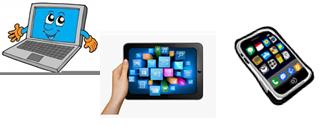 Surname: …                                Home Schooling 5   Do you like parties? What did you do in your last birthday party? Write 3 sentences about it. You can use the verbs from the box or others. 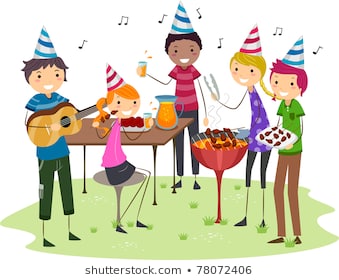 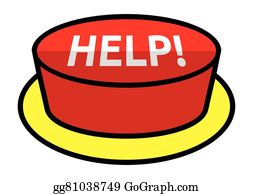 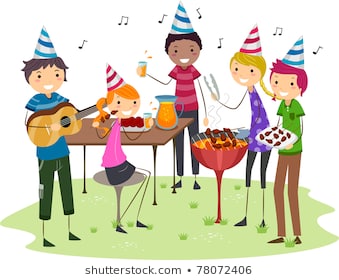 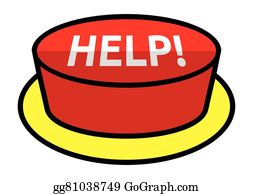 1) I ate chocolate cake. 2) …3) …4) …This is Emma. She had a party last week. What did she do at the party? Listen and write YES or NO. https://drive.google.com/file/d/1D_0HOgajWaz7uaiQ7sNdaUbsteCzxxwe/view?usp=sharing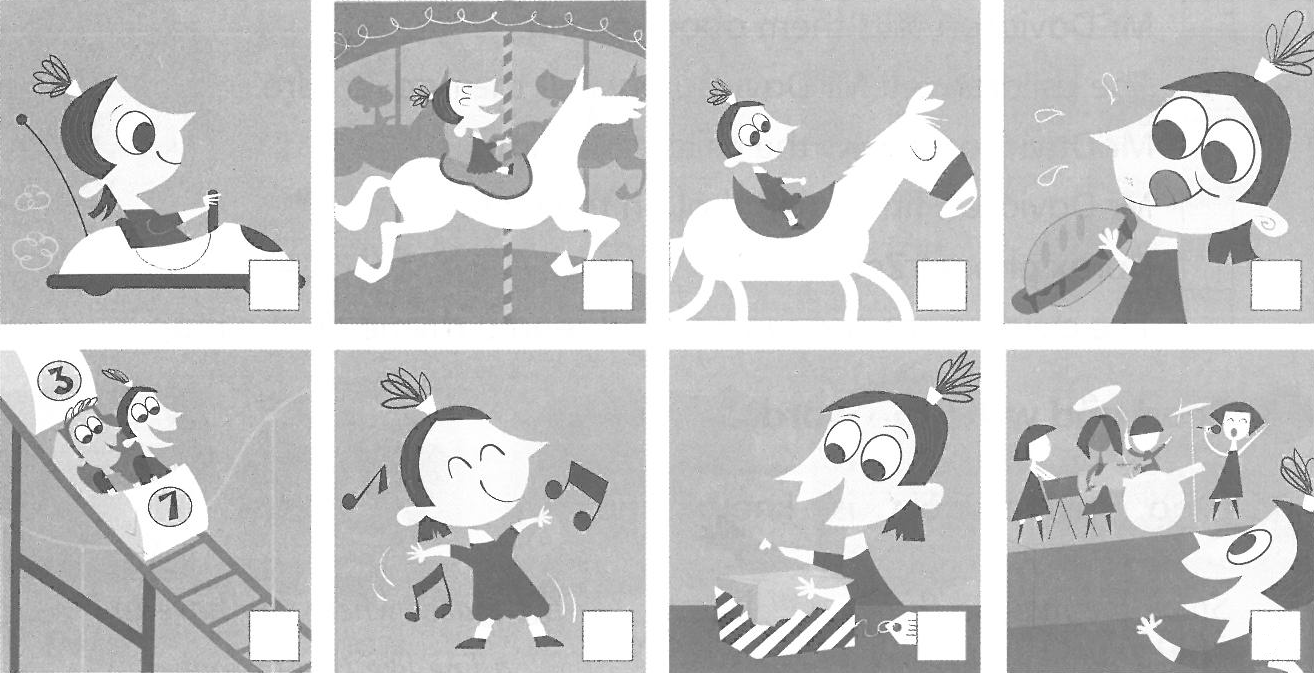 Do you remember the questions we studied last class?        Now read and complete the questions to ask Emma about her party. What  was the party like?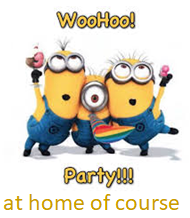 … there a band?… you dance?… there a barbecue?… you have a lot of fun?… there dodgem cars?4. Now answer the questions below about a party you had. 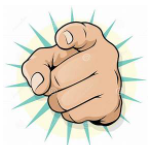 What was the party like?…Were there a lot of people?…Was there a band?…Did you dance?…Did you have fun?…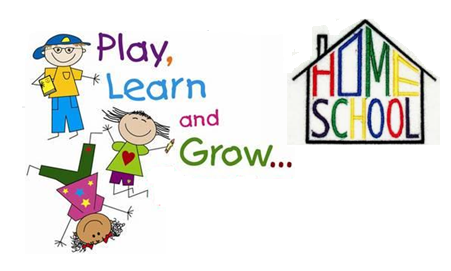 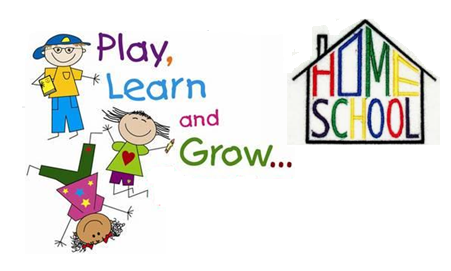 Simple Past questions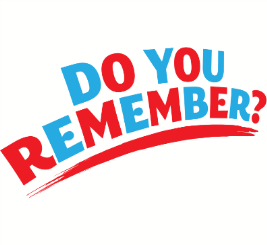 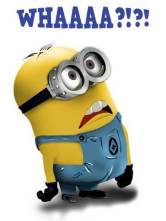 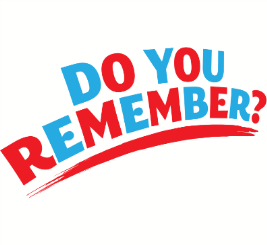 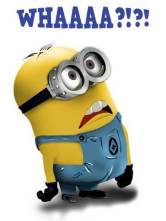 We use simple past to ask what people did in the past.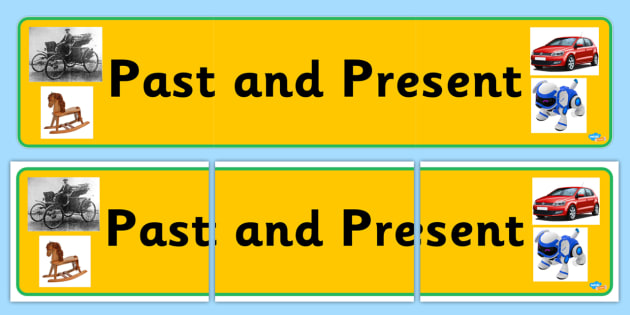 We use WAS, WERE or DID to make questions.Were you at home yesterday?     Yes, I was                No, I wasn´tWas he/she in the kitchen?      Yes, he/she was     No, he/she wasn´tDid you/he/she/we/they watch TV?    Yes, I did     No, I didn´t